Log into Clever & click on the red “canvas” icon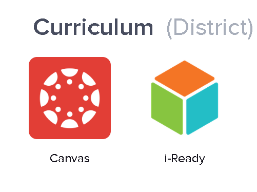 Click into “English Language Arts-4 - Pascal”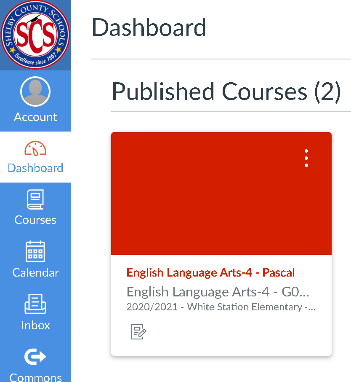 Click on “Class Gather” & then “McGraw-Hill”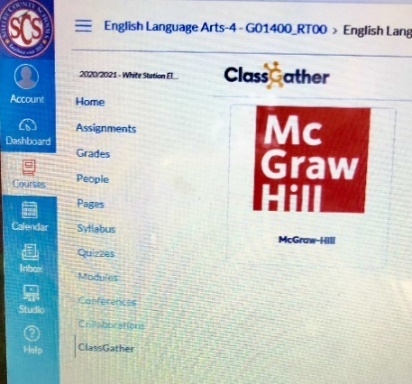 Launch “Wonders Grade 4”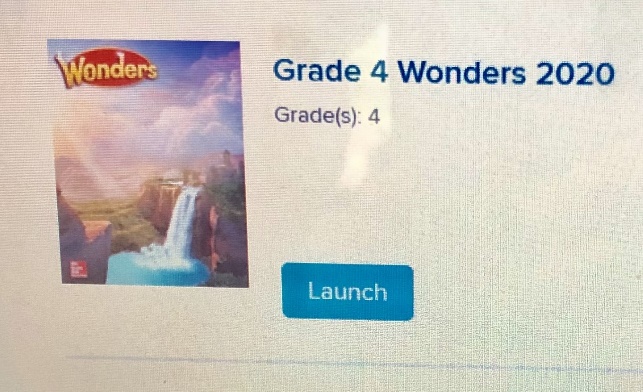 This is the student dashboard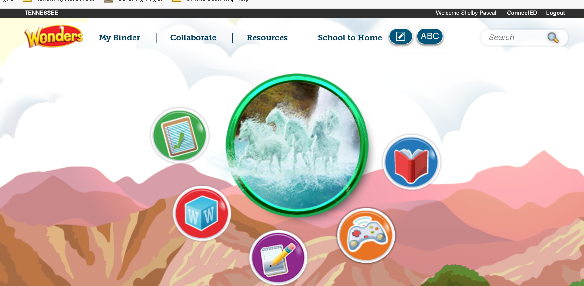 Click on the “To Do” circle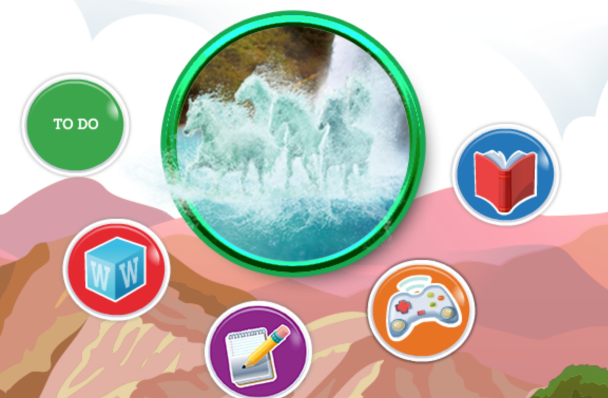 Class Assignments & Homework will show in the student notebook.